В РАМКАХ РЕАЛИЗАЦИИ КОМПЛЕКСНЫХ МЕР ПО МОДЕРНИЗАЦИИ СИСТЕМЫ ОБЩЕГО ОБРАЗОВАНИЯ В 2013 ГОДУВ МОУ СОШ № 10 П. МОРЕВКА МО ЕЙСКИЙ РАЙОНПОСТАВЛЕНО СЛЕДУЮЩЕЕ ОБОРУДОВАНИЕ:Система голосованияАРМ - 2 шт. (каб. № 2, № 12)Ноутбуки для учителей-предметников – 4 шт.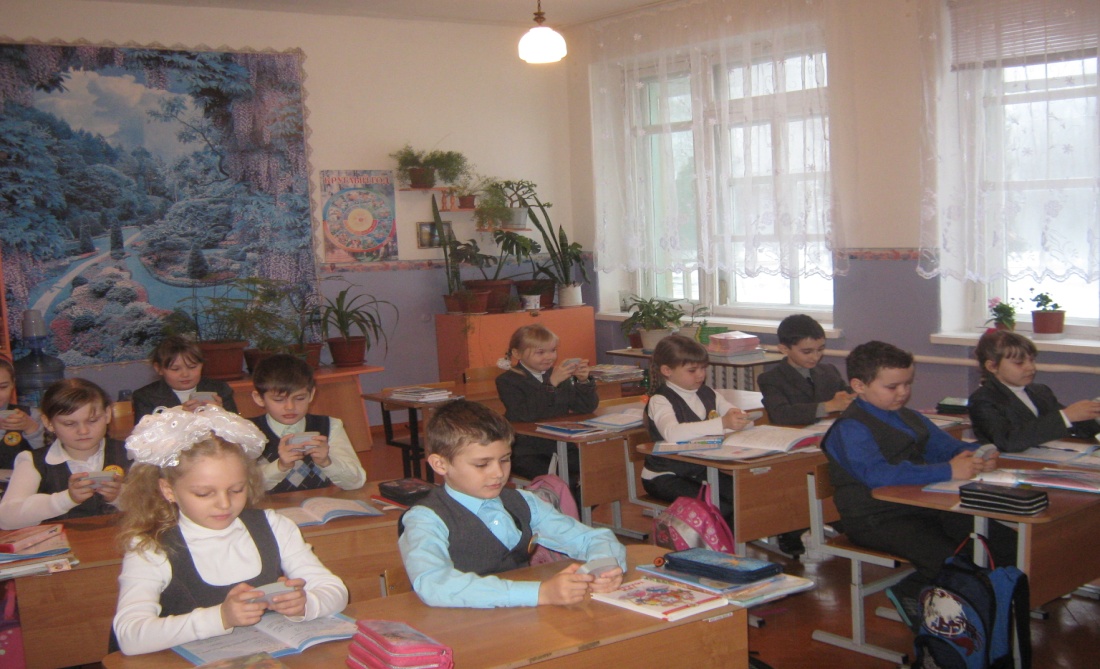 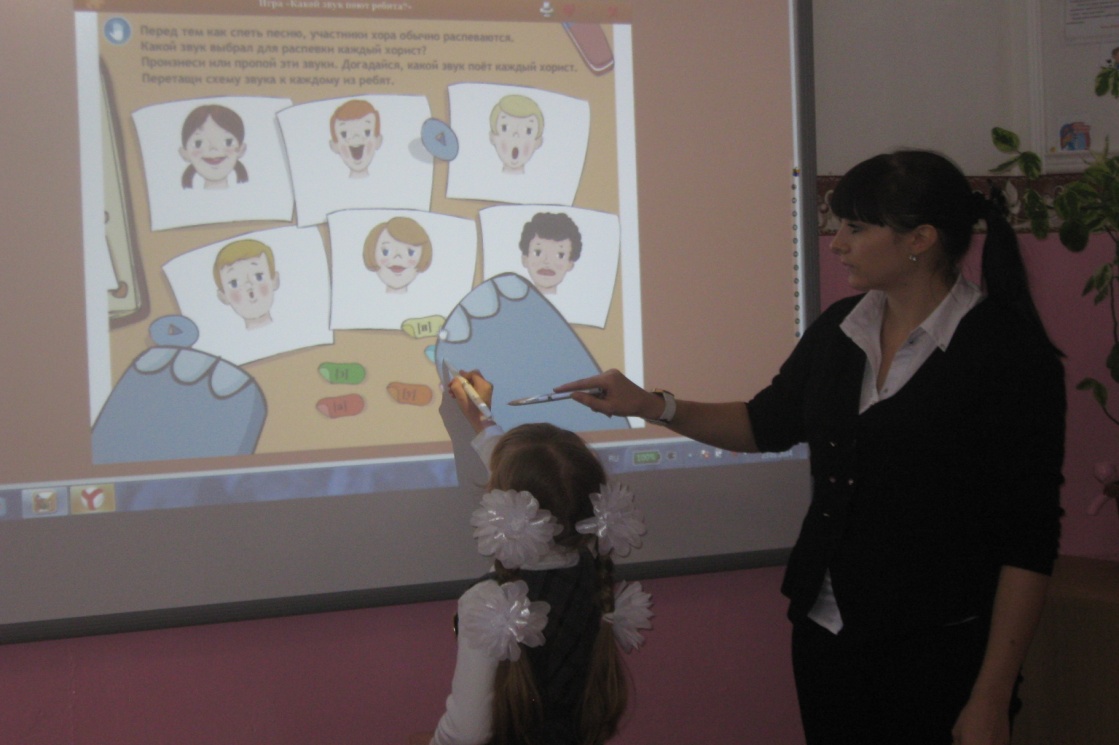 